«Земляки - победители»Работу выполнил: Лабзин Леонид, обучающийся 10 П класса МБОУ «СОШ № 56» г. Чебоксары.Рябчиков Леонид Иосифович       Рябчиков Леонид Иосифович родился  11 июня 1916 года в Костроме в семье рабочего. Окончив 7 классов, поступил в ФЗУ при заводе «Рабочий металлист», где вел большую общественную работу по физическому воспитанию молодежи. Окончил ФЗУ по специальности «котельщик». Был комсомольцем.     По призыву в ряды Советской Армии был направлен на учебу в Саратовское бронетанковое училище. Окончил его в 1938 году в звании лейтенанта и был направлен в Забайкальский военный округ, где и прослужил до 1941 года. Между тем, в 1940 году вступил в ряды коммунистической партии.      В годы Великой Отечественной Войны с первых дней был её участником. Был контужен и дважды ранен. По излечению снова шел на фронт. Воевал на фронтах: Западный (1941 год), Северо-Западный (1942 год), Второй Прибалтийский (1944 год). Войну закончил в Польше, где и продолжал служить до 1956 года.     В 1956 году по состоянию здоровья уволен в запас с правом ношения военной формы одежды в звании подполковника. Имеет следующие награды:Три ордена Красной Звезды;Орден Отечественной войны II степени;Орден Красного Знамени.
Так же имеет медали:За победу над Германией;За военные заслуги;За взятие Кенигсберга;А так же награжден пятью юбилейными медалями.Приложение 1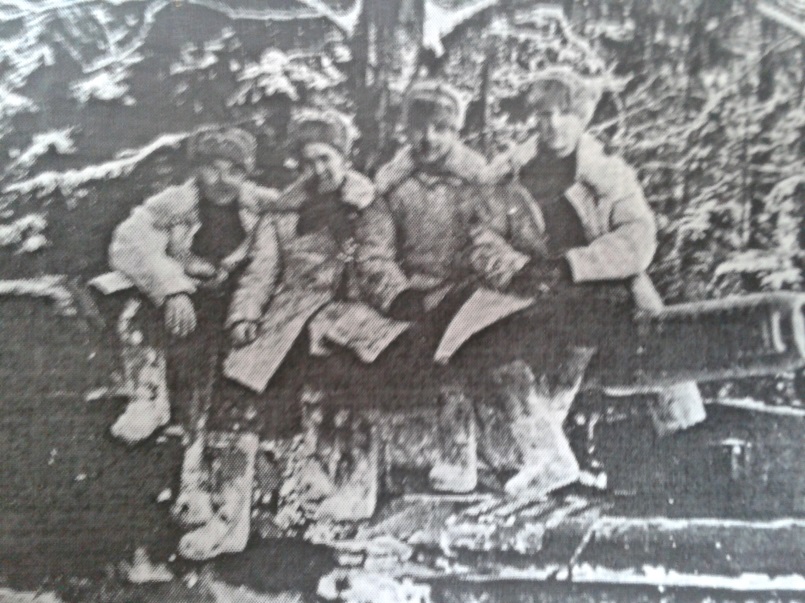 Справа первый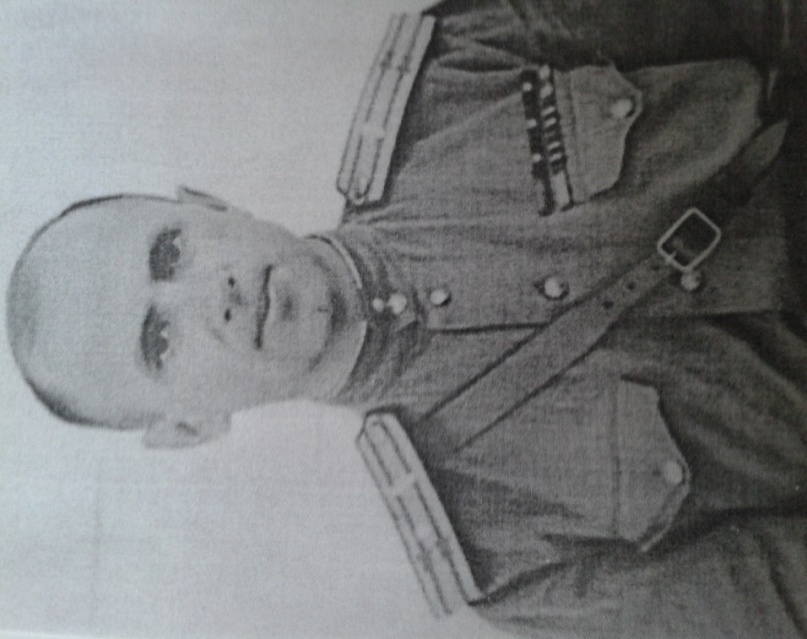 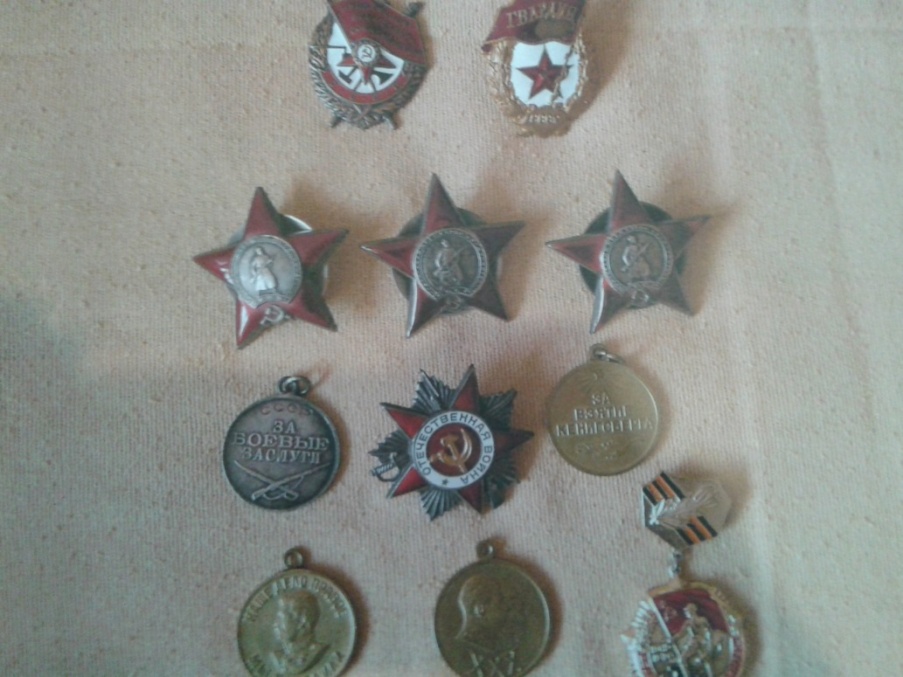 